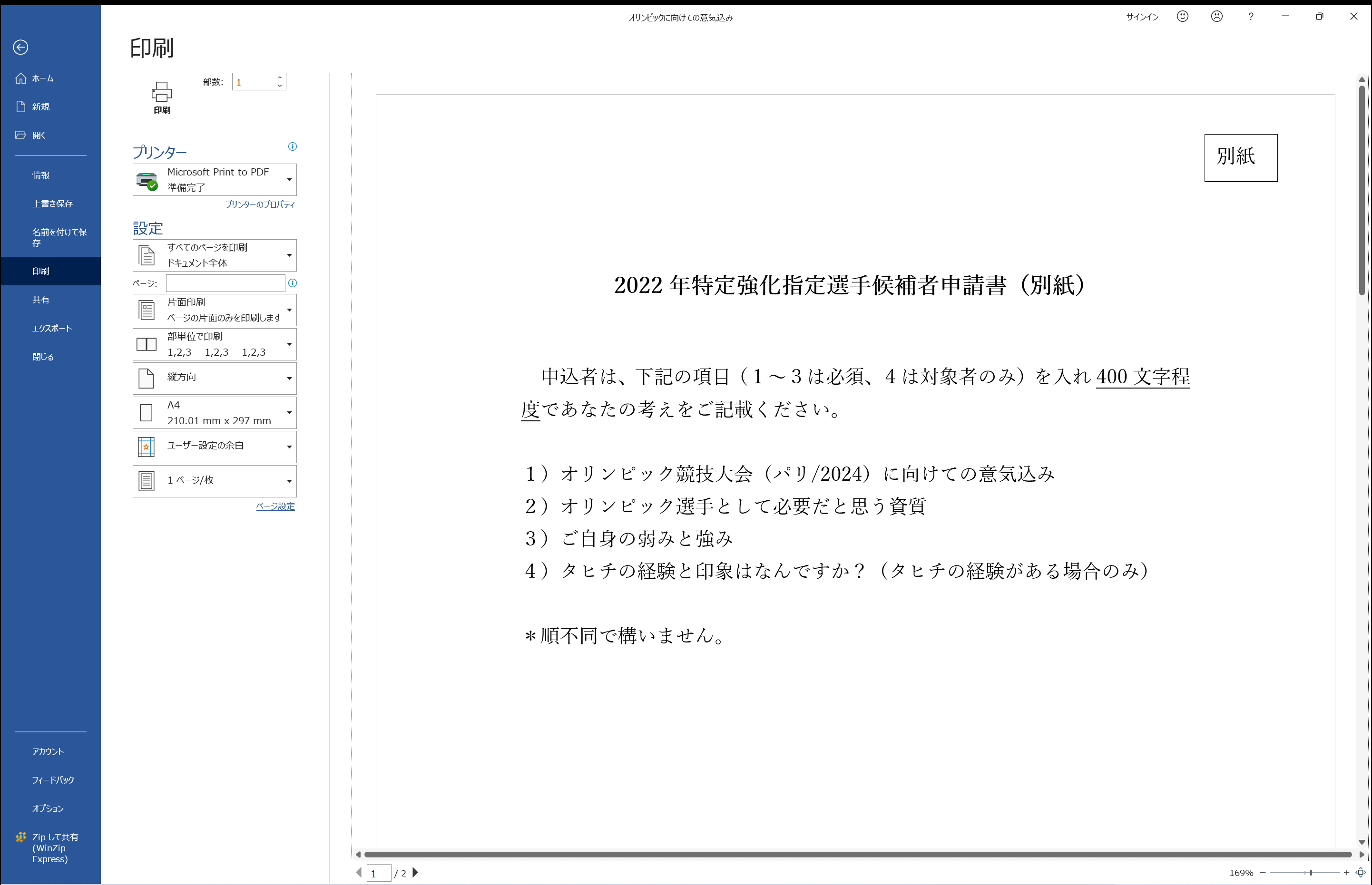 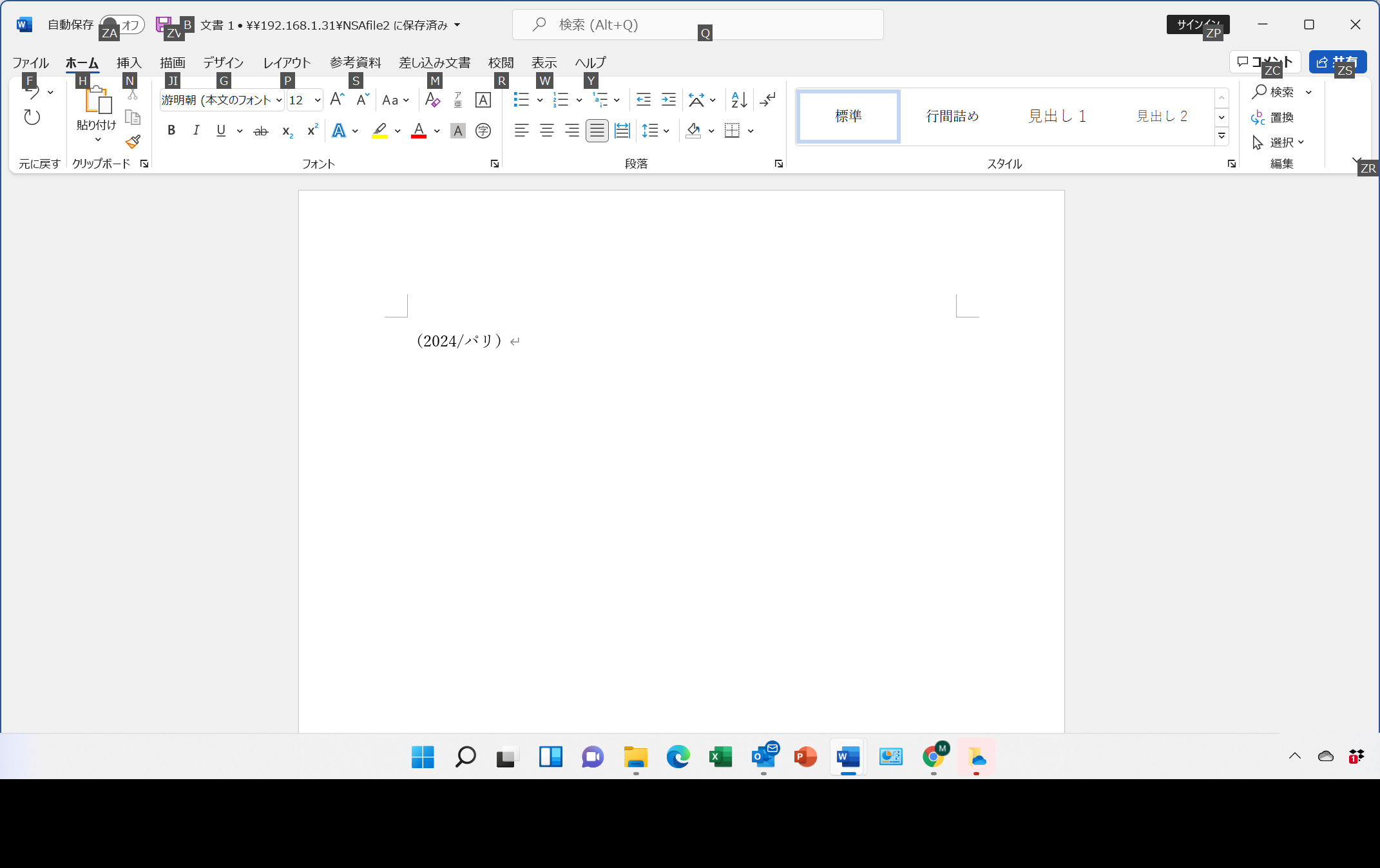 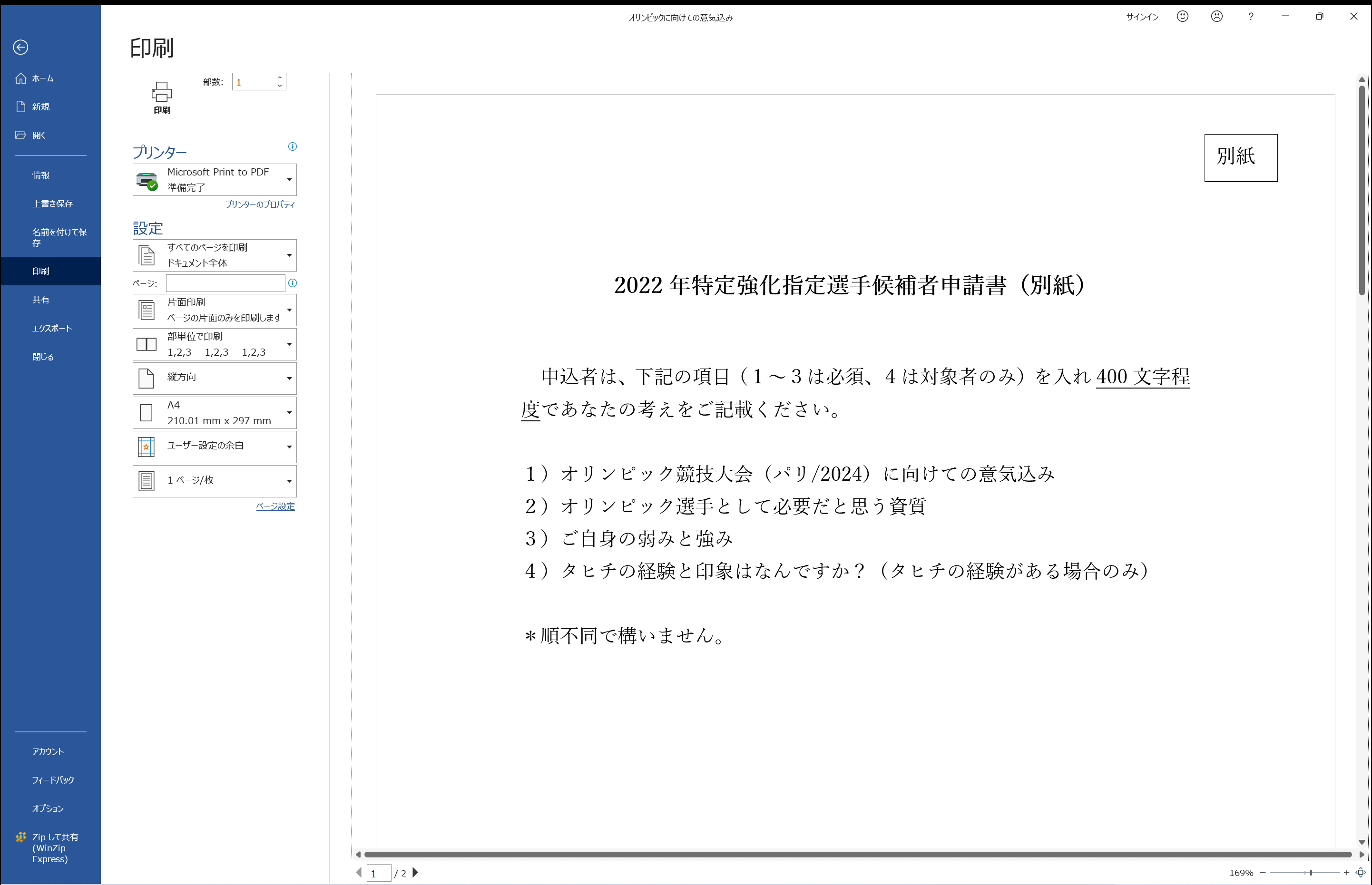 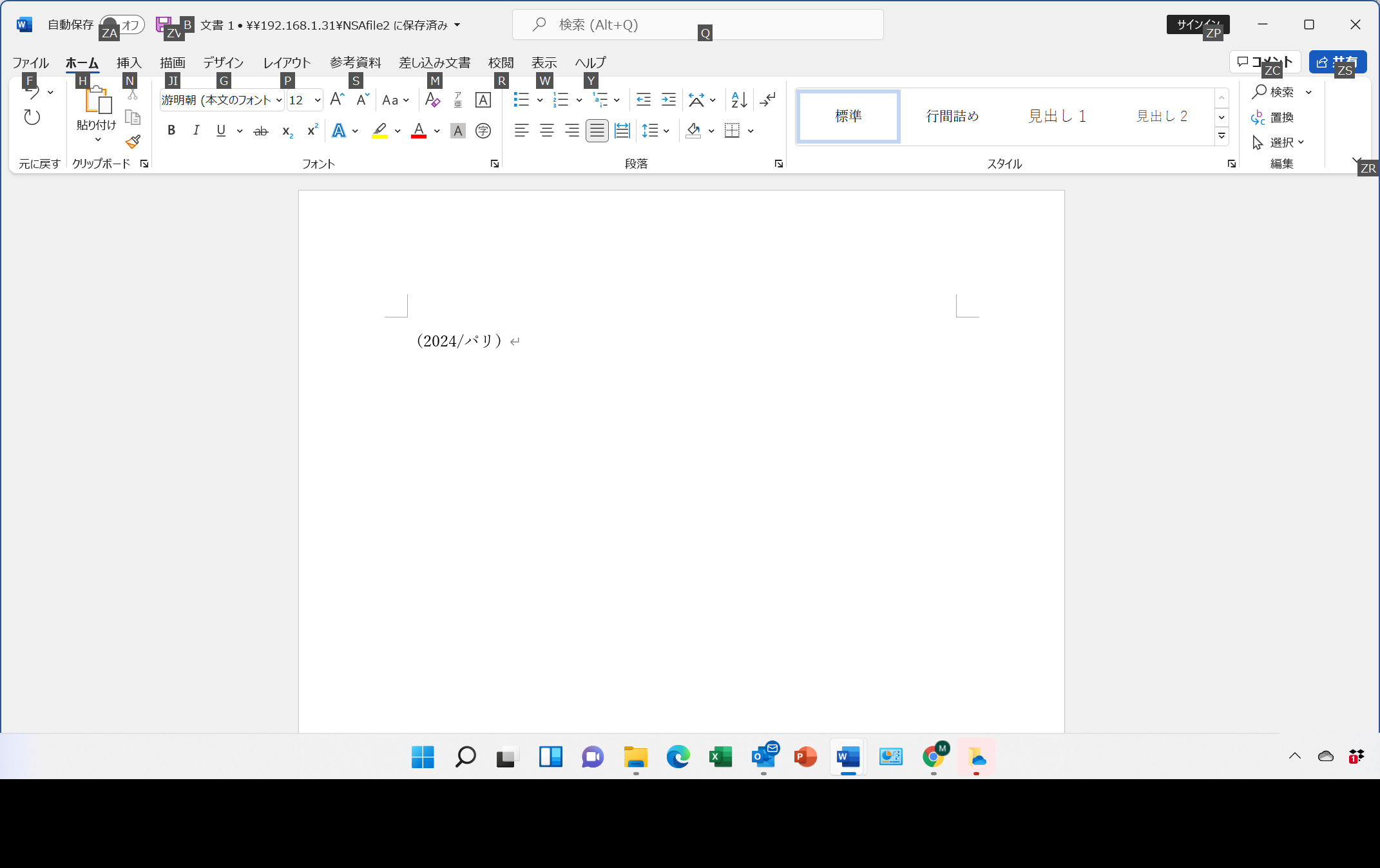 氏名：　　　　　　　　　　